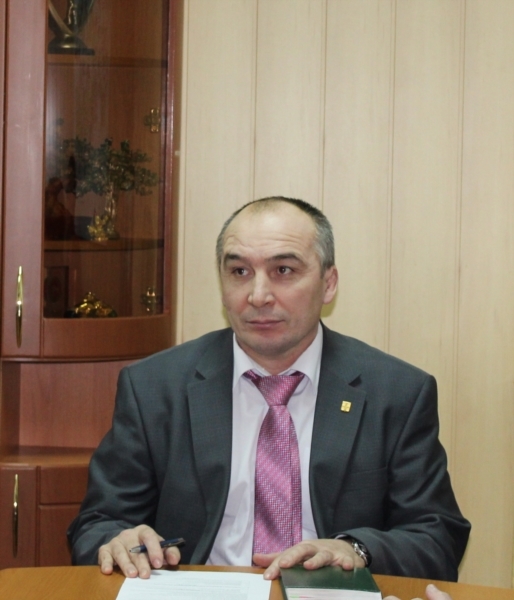 Степанов Владимир  НиколаевичВыполнял историческую миссию по охране мира в Европе , за пределами двух границ нашей Родины в составе 67 гвардейского танкового полка группы Советских войск в Германии г.  Ратенов   1987-1989 г